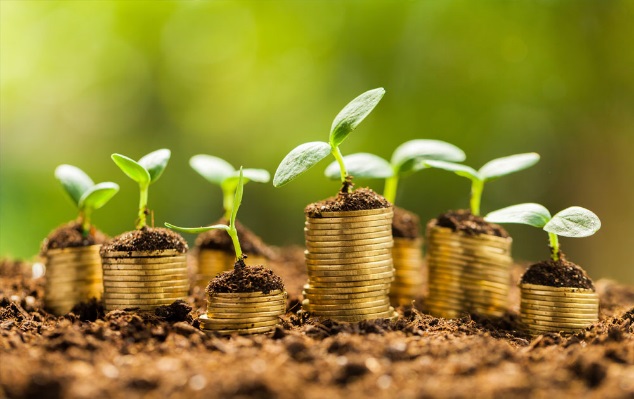 Subject Content What students need to learn? 1.3.4Sources of business financeSources of finance for a start-up or established smallbusiness:● short-term sources: overdraft and trade credit● long-term sources: personal savings, venture capital,share capital, loans, retained profit and crowd funding.